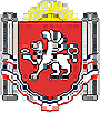 РЕСПУБЛИКА КРЫМРАЗДОЛЬНЕНСКИЙ РАЙОНБЕРЕЗОВСКИЙ СЕЛЬСКИЙ СОВЕТ49  заседание  1 созываРЕШЕНИЕ03.07.2017г.                            	      с. Березовка                                  	 № 436Об определении специально отведенных мест для проведения встреч депутатов с избирателями на территории Березовского сельского поселения Раздольненского района Республики Крым      В соответствии с положением Федерального закона от 19.06.2004 № 54-ФЗ «О собраниях, митингах, демонстрациях, шествиях и пикетированиях», с целью выполнения требований Федерального закона от 07.06.2017 № 107-ФЗ «О внесении изменений в отдельных законодательные акты РФ в части совершенствования законодательства о публичных мероприятиях», принимая во внимание письмо Администрации Раздольненского района от 28.06.2017 № 01-19/1243 об определении специально отведенных мест для проведения встреч депутатов с избирателями на территории Березовского сельского поселения Раздольненского района Республики Крым  Березовский сельский совет РЕШИЛ:1. Утвердить перечень специально отведенных мест для проведения встреч депутатов с избирателями на территории Березовского сельского поселения Раздольненского района Республики Крым.(прилагается). 2. Обнародовать перечень специально отведенных мест для проведения встреч депутатов с избирателями на территории Березовского сельского поселения Раздольненского района Республики Крым  на информационном стенде Березовского сельского совета и  на официальном сайте Администрации в сети Интернет  http://berezovkassovet.ru/3. Направить настоящее решение в ОМВД России по Раздольненскому району.Председатель  Березовского                                                       сельского совета 	            							А.Б.Назар             Приложение к решению 49 заседания 1 созываБерезовского с сельского совета                                                                                    	от 03.07.2017  № 436Переченьспециально отведенных мест для проведения встреч депутатов с избирателями на территории Березовского сельского поселения Раздольненского района Республики Крым№ п/пНаселенный пунктМесто проведения встречАдрес1с. Березовкас. УльяновкаЗдание Дома культуры возле жилого домас. Березовка, ул. Гагарина, 60с. Ульяновка, ул. Новая, 12с. НиваЗдание сельского клубас. Нива, ул. Ленина,32